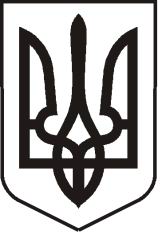 УКРАЇНАЛУГАНСЬКА  ОБЛАСТЬПОПАСНЯНСЬКИЙ  РАЙОН
ПОПАСНЯНСЬКА  МІСЬКА  РАДАШОСТОГО   СКЛИКАННЯ СТО ПЕРША СЕСІЯРIШЕННЯ21 грудня 2018 року                        м. Попасна	                                    № 101/3Про місцевий бюджетміста Попасна на 2019 рік                        Міський голова                                                         Ю.І.Онищенко У відповідності до пункту 23 статті 26 Закону України «Про місцеве самоврядування в Україні»,  статей 13, 14, 21-24, 63, 64, 69-77, 88, 91, 96, 101 Бюджетного кодексу України,  враховуючи рішення постійної комісії з питань бюджету, фінансів, соціально-економічного розвитку, комунальної власності та регуляторної політики про  схвалення проекту рішення міської ради «Про міський  бюджет на 2019 рік»,   Попаснянська міська рада ВИРІШИЛА:
    1. Визначити на 2019 рік:доходи місцевого бюджету у сумі - 27 912 860  гривень, у тому числі доходи загального фонду місцевого бюджету – 24 574 583 гривень та доходи спеціального фонду місцевого бюджету – 3 338 277 гривень згідно з додатком 1 до цього рішення;видатки місцевого бюджету у сумі 27 912 860 гривень, у тому числі видатки загального фонду місцевого бюджету – 19 181 689 гривень та видатки спеціального фонду місцевого бюджету – 8 731 171 гривень згідно з додатком 2 до цього рішення;профіцит за загальним фондом місцевого бюджету у сумі 5 392 894  гривень згідно з додатком 3 до цього рішення;дефіцит за спеціальним фондом місцевого бюджету у сумі 5 392 894 гривень згідно з додатком 3 до цього рішення;оборотний залишок бюджетних коштів місцевого бюджету у розмірі 50 000 гривень, що становить 0,002 відсотків видатків загального фонду місцевого бюджету, визначених цим пунктом;резервний фонд місцевого бюджету у розмірі 50 000 гривень, що становить 0,002 відсотків видатків загального фонду місцевого бюджету, визначених цим пунктом.      2. Затвердити перелік міських цільових програм та бюджетні призначення головному розпоряднику коштів місцевого бюджету на 2019 рік у розрізі відповідальних виконавців за бюджетними програмами згідно з додатком 4 до цього рішення.     3. Затвердити на 2019 рік міжбюджетні трансферти згідно з додатком 5 до цього рішення.     4. Виконавчому комітету Попаснянської міської ради  здійснювати протягом 2019 року  розподіл та  перерозподіл обсягів міжбюджетних трансфертів за погодженням з постійною комісією міської ради з питань бюджету, фінансів, регіональних зв’язків та комунальної власності у відповідності із фактичними зобов'язаннями щодо здійснення видатків за рахунок цих трансфертів та  у разі здійснення перерозподілу загального обсягу трансфертів між їх видами, з послідуючим затвердженням внесених змін міською радою у встановленому порядку під час внесення змін до міського бюджету або затвердження звіту про його виконання.    5. Затвердити на 2019 рік розподіл коштів бюджету розвитку на здійснення заходів на будівництво, реконструкцію і реставрацію, капітальні ремонти об'єктів виробничої, комунікаційної та соціальної інфраструктури за об'єктами згідно з додатком 6 до цього рішення.    6. Затвердити  перелік захищених статей видатків загального фонду  міського бюджету на 2019 рік за їх економічною структурою:    оплата праці працівників бюджетних установ;    нарахування на заробітну плату;    оплата комунальних послуг та енергоносіїв;    поточні трансферти населенню.    7. Відповідно до статей 43 та 73 Бюджетного Кодексу України надати право виконавчому комітету Попаснянської міської ради в особі міського голови, а у разі його відсутності - в особі заступника міського голови,  у 2019 році отримувати в органах Державної казначейської служби України у порядку, визначеному Кабінетом Міністрів України, позики на покриття тимчасових касових розривів місцевого бюджету, пов’язаних із забезпеченням захищених видатків загального фонду, в межах поточного бюджетного періоду за рахунок коштів єдиного казначейського рахунку на договірних умовах без нарахування відсотків за користування цими коштами з обов’язковим їх поверненням до кінця поточного бюджетного періоду.8.  Головному розпоряднику коштів міського бюджету на виконання норм Бюджетного кодексу України:1) затвердити паспорти бюджетних програм протягом 45 днів з дня набрання чинності цим рішенням;2) здійснювати управління бюджетними коштами у межах встановлених їм бюджетних повноважень та оцінки ефективності бюджетних програм, забезпечуючи ефективне, результативне і цільове використання бюджетних коштів, організацію та координацію роботи розпорядників бюджетних коштів нижчого рівня та одержувачів бюджетних коштів у бюджетному процесі;3) забезпечити доступність інформації про бюджет відповідно до законодавства, а саме:- здійснити публічне представлення та публікації інформації про бюджет за бюджетними програмами та показниками, бюджетні призначення щодо яких визначені цим рішенням, відповідно до вимог та за формою, встановленими міністерством фінансів України, до 15 березня 2019 року;- оприлюднити паспорти бюджетних програм у триденний строк з дня затвердження таких документів;4) забезпечити взяття бюджетних зобов’язань та здійснення платежів тільки в межах бюджетних асигнувань, установлених кошторисами та планами використання бюджетних коштів, ураховуючи необхідність виконання бюджетних зобов’язань минулих років, узятих на облік органами державної казначейської служби України.5) забезпечити в першочерговому порядку потребу в коштах на оплату праці працівників бюджетних установ відповідно до встановлених законодавством України умов оплати праці та розміру мінімальної заробітної плати; на проведення розрахунків за електричну та теплову енергію, водопостачання, водовідведення, природний газ та послуги зв’язку, які споживаються бюджетними установами, та укладання договорів за кожним видом енергоносіїв у межах встановлених відповідним головним розпорядником бюджетних коштів обґрунтованих лімітів споживання.6) Затвердити ліміти споживання енергоносіїв у натуральних показниках для розпорядників коштів міського бюджету на 2019 рік, виходячи з обсягів відповідних бюджетних асигнувань.9. Установити, що комунальні унітарні підприємства та їх об’єднання сплачують до загального фонду міського бюджету частину чистого прибутку (доходу) у розмірі 1%.   Частина прибутку (доходу) сплачується до міського бюджету наростаючим підсумком  щоквартальної фінансово-господарської діяльності у 2019 році у строки, встановлені для сплати податку на прибуток підприємств.           10. Додатки 1-6 до цього рішення є його невід’ємною частиною.11. Це рішення вводиться в дію з 1 січня 2019 року.  12. Відповідно до частини четвертої статті 28 Бюджетного кодексу України рішення підлягає публікації у місцевих засобах масової інформації та оприлюдненню на офіційному сайті Попаснянської міської ради в мережі Інтернет в десятиденний термін з дня його прийняття.13. Контроль за виконанням даного рішення покласти на постійну комісію міської ради з питань бюджету, фінансів, соціально-економічного розвитку, комунальної власності та регуляторної політики.